安徽省中西医结合医院香包采购项目报价表参考图片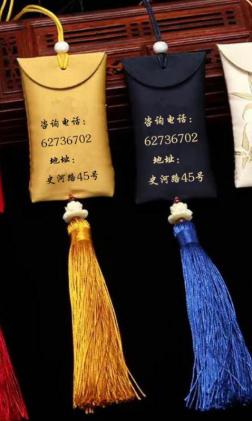 序号品名规格、材质数量单价（元/只）单位金额（元）中药香包5.5cm*8cm，治标缎布，流苏尺寸：12cm，配件荷花材质：环保树脂，挂脖绳子材质：锦纶B线，绳扣珠子材质：陶瓷珠，挂脖绳子长度：40cm 左右。印字如参考图片。5000深蓝色只同上5000黄色只